                                                                                                                                                   Межрайонная ИФНС России №1 по Республике Крым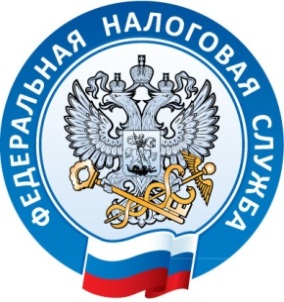  г. Джанкой, ул. Дзержинского,30                                                                                                                                                   тел. (36564)3-14-2403.07.2017Без суда и последствий: в Республике Крым налоговые споры всё чаще решаются в досудебном порядке.Организации и жители Республики  Крым предпочитают решать налоговые споры с самими налоговиками: только порядка 6 процентов жалоб на действия налоговых органов рассматриваются в судах Республики Крым. Такие данные приводятся УФНС России по Республике Крым по предварительным итогам первого полугодия 2017 года. Досудебное урегулирование налоговых споров является обязательным этапом в отношении всех актов налоговых органов ненормативного характера, а также действий или бездействия их должностных лиц. Иными словами, суд примет документы на рассмотрение только после прохождения процедуры досудебного урегулирования, в ходе которой почти всегда и решаются вопросы налогоплательщиков. Эффективность административного порядка обжалования налоговых споров подтверждена на практике. Так если в первом полугодии 2016 года в суды ушло 15 процентов жалоб, то за такой же период нынешнего года только 6 процентов. Во многом это связано с достаточно простой процедурой подачи жалобы и оперативностью ее рассмотрения. Так заявления на действие иди бездействие сотрудников налоговых органов рассматриваются не более 15 рабочих дней. К тому же факт подачи жалобы (не апелляционной) обязывает налоговый орган, принять меры по устранению нарушения прав лица, подавшего жалобу, и сообщить об этом в вышестоящий налоговый орган, что, безусловно, сказывается на эффективности решения вопроса налогоплательщика. СПРАВОЧНО: Действующим налоговым законодательством Российской Федерации юридическим и физическим лицам гарантируется право на отстаивание своих законных прав и интересов в случае, если такие лица считают, что их права нарушены должностными лицами налоговых органов в виде принятия каких-либо актов ненормативного характера, действий или бездействия. Для реализации указанного права Налоговым кодексом Российской Федерации и предусмотрена процедура досудебного урегулирования налоговых споров.           Межрайонная ИФНС России №1 по Республике Крым.